អង្គការមេត្រីអន្តរជាតិ
ទម្រង់បំពេញបែបបទការងារ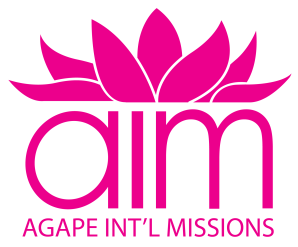 សំរាប់តែជនជាតិខ្មែរប៉ុណ្ណោះAgape International Mission Job Application Form        ONLY CAMBODIAN NATIONALS MAY APPLY FOR THIS POSITIONWebsite: agapewebsite.orgអង្គការមេត្រីអន្តរជាតិ (AIM) ត្រូវបានបង្កើតឡើងនៅលើទឹកដីប្រទេសកម្ពុជាក្នុងឆ្នាំ 1988 ជាអង្គការជំនួយមនុស្សធម៌ និង ដាំក្រុមជំនុំ។ ចាប់តាំងពីឆ្នាំ 2005 មកគ្រប់ព័ន្ឋកិច្ចរបស់យើងបានផ្តោតលើការបញ្ចប់អំពើអាក្រក់នៃទាសភាពផ្លូវភេទកុមារ។ AIM ប្រើប្រាស់យុទ្ឋសាស្រ្តគ្រប់ជ្រុងជ្រោយក្នុងការប្រយុទ្ធប្រឆាំងនឹងការជួញដូរមនុស្ស ការស្ដារជនរងគ្រោះ និង​ការបំផ្លាស់បំប្រែសហគមន៍ដើម្បីកម្ចាត់ការជួញដូរមនុស្ស។AIM ត្រូវបានដឹកនាំដោយមានទស្សនះច្បាស់លាស់ថា ព្រះបានចាក់ប្រេងតាំងពួកជំនុំតាមរយៈអំណាចនៃព្រះយេស៊ូវគ្រីស្ទឲ្យយកឈ្នះលើអំពើអាក្រក់។Agape International Missions (AIM) was founded on the ground in Cambodia in 1988 as a humanitarian aid and church planting organization. Since 2005, our ministries have focused on ending the evil of child sexual slavery. AIM takes a holistic approach to fighting trafficking, restoring victims and transforming communities, in order to defeat trafficking. AIM is guided by a distinct philosophy that God anointed the Church through the power of Jesus Christ to overcome evil.មុខតំណែងដាក់ពាក្យ 	     កម្មវិធី​ 	Position Applied for: 	     Program:		ព័ត៏មានលម្អិតផ្ទាល់ខ្លួនPERSONAL DETAILSឈ្មោះ 	 ភេទ	ថ្ងៃខែឆ្នាំកំណើត 	 សញ្ជាតិ 	  Name:	 Sex:	 Date of Birth:	 Nationality:	 ទីកន្លែងកំណើត 	Place of Birth:	អាសយដ្ឋាន 	Present Address:	លេខទូរស័ព្ទ 		Telephone Number:		លេខអត្តសញ្ញាប័ណ្ណ 	Cambodian ID 	ស្ថានភាពគ្រួសារ   ​​​​​​​​        នៅលីវ                                                   រៀបការរួច                           Marital Status:            Single                                   Married                                    	បើសិនជារៀបការ សូមបំពេញចំនុចខាងក្រោម៖If married, please fill out the following part:ឈ្មោះប្តីឬប្រពន្ឋ 	មុខរបរ 	ថ្ងៃខែឆ្នាំកំណើត	Spouse’s Name: 	Occupation: 	Date of birth	តើអ្នកមានកូនប៉ុន្មាននាក់? សូមពិពណ៍នាឈ្មោះកូន ថ្ងៃខែឆ្មាំកំណើត​ និង​​មុខរបរ​របស់ពួកគេHow many children do you have? Please describe your children’s Name, Date of birth and Occupation.អ្នកទាក់ទងពេលមានអាសន្នEmergency Contact Person ឈ្មោះ 	​ភេទ 	​ថ្ងៃខែឆ្នាំកំណើត 	​ទំនាក់ទំនង	   Name:	 Sex:	 Date of Birth:	 Relationship:	លេខទូរស័ព្ទ 	Telephone Number:	អ៊ីម៉ែល​	Email:	ព័ត៏មានផ្នែកអប់រំACADEMIC EDUCATION:                         ការបណ្តុះបណ្តាលដទៃទៀតOther Trainings:សម្ថតភាពខាងភាសា​​ (០=ខ្សោយ   1= មធ្យម     2= ល្អ            3= ស្ទាត់ជំនាញ&ត្រឹមត្រូវLanguage Ability:  (0 = Poor	1 = Fair​​ ​   2 = Good	 3 = Fluent and Accurate)                                         ​​​  ភាសានិយាយ                    ភាសាសរសេរ    				                  Verbal  		    Written ​​​​ English ​អង់គ្លេស		​​​​​​​​​  				​ Vietnam វៀតណាម								  Chinese  ចិន							 Other  ផ្សេងៗ								 ចំណង់ចំណូលចិត្ត/ជំនាញ		Hobbies/Skills:         ​បទពិសោធន៏ការងារWORK EXPERIENCE: សូមសរសរចូលនូវបទពិសោធន៏ការងារដែលមានថ្មីៗនេះ។ សូមផ្តល់ដោយលម្អិតតាមដែលអាចធ្វើទៅបាន។List past experiences begin the most recent. Provide as much detail as possible. សំនួរដទៃផ្សេងទៀតOTHER QUESTIONS: ហេតុអ្វីបានជាអ្នកដាក់ពាក្យមកដំណែងនេះ?Why are you applying for this position? តើអ្នកលឺអំពីដំណែងនេះដោយរបៀបណា?  គេហទំព័រ បងធំ​  ​​​​ ខ្មែរអនឡាញ​  ព្រះវិហារ គេហទំព័រ អង្គការ AIM  ផ្សេងទៀតHow did you hear about this position?  Bong Thom ​ Khmer Online   Church​ ​ AIM Website Otherតើអ្នកធ្លាប់ត្រូវបានគេបញ្ឈប់ឬផ្អាកពីការងារដែរឬទេ?​​                              ​              ធ្លាប់                     មិនធ្លាប់Have you ever been dismissed or suspended from employment?             Yes                        NoIf YES, please give reasons:	តើអ្នកក្លាយជាអ្នកគ្រឹស្ទានដោយរបៀបណា? ចូររៀបរាប់ដោយខ្លី ​ពេលណា និងដោយរបៀបណាដែលអ្នកទទួលជឿព្រះគ្រឹស្ត និង	របៀបដែលជីវិតខាងវិញ្ញាណរបស់អ្នករីកចម្រើនបន្ទាប់ពីជឿទ្រង់។How did you become a Christian? Please write a brief account of how and when you accepted Jesus Christ and your spiritual life and growth after.	តើព្រះបានផ្លាស់ប្រែអាកប្បកិរិយាពីអតីតរបស់អ្នកអ្វីខ្លះ?What behaviors in your past has God changed? តើអ្នកធ្លាប់ត្រូវបានគេចោទប្រកាន់ឬផ្តន្ទាទោសពីបទល្មើសដែលពាក់ព័ន្ធនឹងការរំលោភបំពានផ្លូវកាយនិងផ្លូវភេទរបស់កុមារនិង / ឬក្មេងជំទង់ដែរឬទេ? ប្រសិនបើឆ្លើយថាបាទ /ចាសអ្នកត្រូវតែភ្ជាប់សេចក្តីថ្លែងការណ៍ពន្យល់ពីព័ត៌មានលម្អិតអំពីស្ថានភាពនិងពេលដែលវាកើតឡើង។Have you ever been accused or convicted of any offense involving physical or sexual abuse of children and/or young people? If yes, you must attach a statement explaining the details of the situation and when it occurred.អ្នកធានាអះអាង REFERENCE: ចូររៀបរាប់ពីអ្នកធានាអះអាងផ្នែកការងារចំនួន៣នាក់ និងអ្នកធានាផ្នែកព្រលឹងវិញ្ញាណចំនួន១នាក់ និង សូមភ្ជាប់ជាមួយនឹងលិខិតផ្តាំផ្ញើរពីគ្រូគង្វាលបច្ចុប្បន្នផងដែរ។List three employment references and one spiritual reference and also attach the current pastor recommendationខ្ញុំអនុញ្ញាតឱ្យមានឯកសារយោងដែលបានរៀបរាប់ខាងលើដើម្បីផ្តល់ឱ្យអង្គការមេត្រីភាពអន្តរជាតិ និងព័ត៌មានទាំងអស់ទាក់ទងនឹងការងារពីមុនរបស់ខ្ញុំនិងព័ត៌មានដែលពាក់ព័ន្ធទាំងអស់ដែលពួកគេមាន។តាមរយះចំណេះដឹងដែលខ្ញុំមាន ចម្លើយនៃសំណួរទាំងអស់ដែលមាននៅទីនេះគឺពិត និងត្រឹមត្រូវហើយខ្ញុំមិនបានលាក់ទុកព័ត៌មានណាមួយដែលអាចប៉ះពាល់ដល់កម្មវិធីនេះទេ។ សូមអានអំណះអំណាងខាងក្រោមនិងចុះហត្ថលេខាខាងក្រោមដែលបង្ហាញពីកិច្ចព្រមព្រៀងរបស់អ្នក។ ខ្ញុំយល់ថាពេលដែលអង្គការមេត្រីភាពជួលខ្ញុំឲ្យមកធ្វើការ ខ្ញុំត្រូវតែអាននិងចុះហត្ថលេខាលើគោលនយោបាយការពារកុមារដែលបង្ហាញអំពីក្រមសីលធម៌ចរិយាដែលអាចទទួលយកបាននិងមិនអាចទទួលយកបានចំពោះកុមារនិង / ឬជនរងគ្រោះ និងការបង្ហាញព័ត៌មានសម្ងាត់។ខ្ញុំយល់ថាប្រសិនបើមានពាក្យបណ្ដឹងប្តឹងខ្ញុំទាក់ទងនឹងការរំលោភបំពានលើកុមារនៅពេលធ្វើការនៅ AIM ការចោទប្រកាន់នឹងត្រូវស៊ើបអង្កេតឱ្យហ្មត់ចត់ដោយសហការជាមួយអាជ្ញាធរសមស្រប។ខ្ញុំយល់ថាអ្នកស្ម័គ្រចិត្តនិងនិយោជិតទាំងអស់ត្រូវទទួលការត្រួតពិនិត្យតាមរយះលិខិតថ្កោលទោសក្នុងតំបន់​ និងអន្តរជាតិ។ពត៌មានដែលមាននៅទីនេះគឺពិតនិងត្រឹមត្រូវ។ ខ្ញុំមិនបានលាក់ទុកព័ត៌មានណាមួយដែលអាចប៉ះពាល់ដល់កម្មវិធីនេះ។​ ខ្ញុំយល់ថាកាបរិយាយមិនពិតត្រង់ ឬការលុបព័ត៏មាននេះអាចជាមូលហេតុនៃការបណ្តេញចេញ។I authorize the references listed above to provide Agape International Missions any and all information concerning my previous employment and any pertinent information that they may have.   To the best of my knowledge, the answers to all of the questions contained herein are true and correct, and I have not knowingly withheld any information, which might in any way affect this application Please read the following statements and sign below indicating your agreement.  I understand that upon being hired with Agape International Missions (AIM), I must read and sign a Child Protection Policy that outlines a code of conduct, acceptable and unacceptable behavior towards children and/or victims and the disclosure of confidential information. I understand that if a complaint is brought against me regarding the abuse of Children while engaged in AIM, the allegation will be thoroughly investigated in cooperation with the appropriate authorities.   I understand that all volunteers and employees are subject to a local and/or international criminal background check.  The information contained herein is true and correct. I have not knowingly withheld any information that might in any way affect this application. I understand that any misstatements or omissions of facts to this application may be cause for dismissal.                                                                                   ហត្ថលេខា                                                                                              Signature 	                                                                                                                                                     កាលបរិច្ឆេទ​​​​​​​​​​​​​​​​​​                                      Date:ល.រNOឈ្មោះពេញFull NameភេទSexថ្ងៃ ខែ ឆ្នាំកំណើតDate of BirthមុខរបរOccupationគ្រឹះស្ថានអប់រំ ទី១ Institution 1កំរិតសញ្ញាប័ត្រDegree:ជំនាញMajor:ថ្ងៃចាប់ផ្តើមStart Dateថ្ងៃបញ្ចប់End Dateគ្រឹះស្ថានអប់រំ ទី២Institution 2កំរិតសញ្ញាប័ត្រDegree:ជំនាញMajor:ថ្ងៃចាប់ផ្តើមStart Dateថ្ងៃបញ្ចប់End Dateគ្រឹះស្ថានអប់រំ ទី៣Institution 3កំរិតសញ្ញាប័ត្រDegree:ជំនាញMajor:ថ្ងៃចាប់ផ្តើមStart Dateថ្ងៃបញ្ចប់End Dateគ្រឹះស្ថានអប់រំ ទី៤Institution 4កំរិតសញ្ញាប័ត្រDegree:ជំនាញMajor:ថ្ងៃចាប់ផ្តើមStart Dateថ្ងៃបញ្ចប់End Dateគ្រឹះស្ថានអប់រំ ទី​៥Institution 5កំរិតសញ្ញាប័ត្រDegree:ជំនាញMajor:ថ្ងៃចាប់ផ្តើមStart Dateថ្ងៃបញ្ចប់End Dateឈ្មោះអង្គការ/ក្រុមហ៊ុនCompany/Organization Name:	  ដំណែងPosition:	 ដំណែងPosition:	ហេតុផលចាកចេញReason for leaving:	កាលបរិចេ្ឆទចាប់ផ្តើមStart Date:	កាលបរិចេ្ឆទចាប់ផ្តើមStart Date:	ហេតុផលចាកចេញReason for leaving:	កាលបរិចេ្ឆទបញ្ចប់End Date:	កាលបរិចេ្ឆទបញ្ចប់End Date:	ភារកិច្ចDuties:	ភារកិច្ចDuties:	ភារកិច្ចDuties:	ឈ្មោះអង្គការ/ក្រុមហ៊ុនCompany/Organization Name:	 ដំណែងPosition:	ដំណែងPosition:	ហេតុផលចាកចេញReason for Leaving:កាលបរិចេ្ឆទចាប់ផ្តើមStart Date:	កាលបរិចេ្ឆទចាប់ផ្តើមStart Date:	ហេតុផលចាកចេញReason for Leaving:កាលបរិចេ្ឆទបញ្ចប់End Date:កាលបរិចេ្ឆទបញ្ចប់End Date:ភារកិច្ចDuties:	ភារកិច្ចDuties:	ភារកិច្ចDuties:	ឈ្មោះអង្គការ/ក្រុមហ៊ុនCompany/Organization Name:ឈ្មោះអង្គការ/ក្រុមហ៊ុនCompany/Organization Name:ដំណែងPosition:Reason for Leaving:Reason for Leaving:កាលបរិចេ្ឆទចាប់ផ្តើមStart Date:Reason for Leaving:Reason for Leaving:កាលបរិចេ្ឆទបញ្ចប់End date:ភារកិច្ចDuties :ភារកិច្ចDuties :ភារកិច្ចDuties :ឈ្មោះNameតំណែងPositionឈ្មោះកន្លែងការងារName of Work Placeអាសយដ្ឋានAddressលេខទូរស័ព្ទTelephone